Причины детского дорожно-транспортного травматизма.      Неумение наблюдать.      Невнимательность.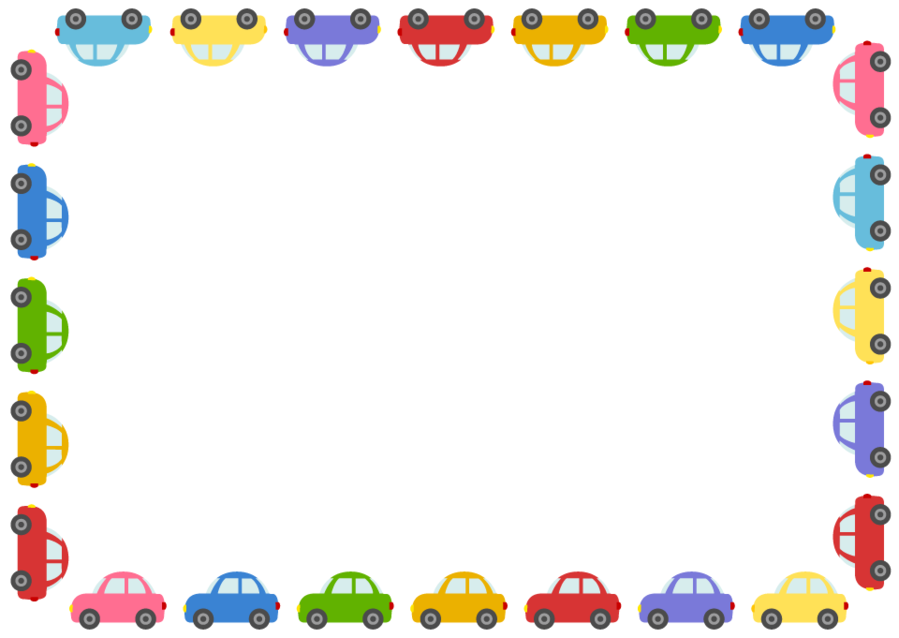        Недостаточный надзор взрослых за поведением детей.

   При выходе из дома.      Если у подъезда дома возможно движение, сразу обратите внимание ребенка, нет ли приближающегося транспорта. Если у подъезда стоят транспортные средства или растут        деревья, приостановите свое движение и оглядитесь – нет ли опасности.  При движении по тротуару.      Придерживайтесь правой стороны.       Взрослый должен находиться со стороны проезжей части.     Если тротуар находится рядом с дорогой, родители должны держать ребенка за руку.    Приучите ребенка, идя по тротуару, внимательно наблюдать за выездом машин со двора.    Не приучайте детей выходить на проезжую часть, коляски и санки везите только по тротуару.          Готовясь перейти дорогу      Остановитесь, осмотрите проезжую часть.      Развивайте у ребенка наблюдательность за дорогой.       Подчеркивайте свои движения: поворот головы для осмотра дороги. Остановку для осмотра дороги, остановку для пропуска автомобилей     Учите ребенка всматриваться вдаль, различать приближающиеся машины.       Не стойте с ребенком на краю тротуара.       Обратите внимание ребенка на транспортное средство, готовящееся к повороту, расскажите о сигналах указателей поворота у машин.       Покажите, как транспортное средство останавливается у перехода, как оно движется по инерции.  При переходе проезжей части       Переходите дорогу только по пешеходному переходу или на перекрестке.       Идите только на зеленый сигнал светофора, даже если нет машин.       Выходя на проезжую часть, прекращайте разговоры.      Не спешите, не бегите, переходите дорогу размеренно.      Не переходите улицу под углом, объясните ребенку, что так хуже видно дорогу.      Не выходите на проезжую часть с ребенком из-за транспорта или кустов, не осмотрев предварительно улицу.     Не торопитесь перейти дорогу, если на другой стороне вы увидели друзей, нужный автобус, приучите ребенка, что это опасно.     При переходе по нерегулируемому перекрестку учите ребенка внимательно следить за началом движения транспорта.     Объясните ребенку, что даже на дороге, где мало машин, переходить надо осторожно, так как машина может выехать со двора, из переулка.
         При посадке и высадке из транспорта         Выходите первыми, впереди ребенка, иначе ребенок может упасть, выбежать на проезжую часть.         Подходите для посадки к двери только после полной остановки. 
  Не садитесь в транспорт в последний момент (может прищемить дверями).        Приучите ребенка быть внимательным в зоне остановки – это опасное место (плохой обзор дороги, пассажиры могут вытолкнуть ребенка на дорогу).
При ожидании транспорта       Стойте только на посадочных площадках, на тротуаре или обочине.        Рекомендации по формированию навыков поведения на улицах     Навык переключения на улицу: подходя к дороге, остановитесь, осмотрите улицу в обоих направлениях.     Навык спокойного, уверенного поведения на улице: уходя из дома, не опаздывайте, выходите заблаговременно, чтобы при спокойной ходьбе иметь запас времени.        Навык переключения на самоконтроль: умение следить за своим поведением формируется ежедневно под руководством родителей.        Навык предвидения опасности: ребенок должен видеть своими глазами, что за разными предметами на улице часто скрывается опасность.Важно чтобы родители были примером для детей в соблюдении правил дорожного движения.         Не спешите, переходите дорогу размеренным шагом.         Выходя на проезжую часть дороги, прекратите разговаривать — ребёнок должен привыкнуть, что при переходе дороги нужно сосредоточиться.         Не переходите дорогу на красный или жёлтый сигнал светофор         Переходите дорогу только в местах, обозначенных дорожным знаком «Пешеходный переход».      Из автобуса, троллейбуса, трамвая, такси выходите первыми. В противном случае ребёнок может упасть или побежать на проезжую часть дороги.      Привлекайте ребёнка к участию в ваших наблюдениях за обстановкой на дороге: показывайте ему те машины, которые готовятся поворачивать, едут с большой скоростью и т.д.      Не выходите с ребёнком из-за машины, кустов, не осмотрев предварительно дороги, — этотипичная  ошибка, и нельзя допускать, чтобы дети её повторяли